Конспект занятия по развитию окружающего мира в подготовительной группеТема: «День народного единства»Цель: Воспитание у детей чувства дружбы и патриотизма. Задачи: 1.      Расширение представления детей о национальных праздниках. 2.      Воспитание любви и уважения к русским национальным героям. 3.      Демонстрация детям значения сплоченности в жизни человека и целого народа. 4.      Учить узнавать и называть героев России, воспитывать уважение к людям, прославившим Россию. 5.      Учить детей передавать в рисунке фигуры детей в движении (ребенок идет, поднял руку с флагом и т. д.), соблюдать пропорции тела человека, передавать праздничный настрой людей в одежде. 6.      Развивать эстетические чувства (цвета, композиции). Оборудование: флаг -        герб России;картина с изображением памятника Минину и Пожарскому;альбомные листы;цветные карандаши;использование художественной литературы.Воспитатель: Дети, есть много добрых и хороших слов в русском языке, но есть среди них такие слова, которые всегда вызывают у нас чувство гордости и любви. «Дом», «Отечество», «Россия» Да «Родная сторона»… Скажите, что означают эти громкие слова? (ответы детей) Мы живем в России. 4 ноября, какая страна отмечает праздник День народного единства? Почему так называется? Дети послушайте: «День народного единства» С историей не спорят, с историей живут,Она объединяет, на подвиг и на труд. Едино государство, когда един народ, Когда великой силой, он движется вперед.Врага он побеждает, объединившись в бой,И Русь освобождает, жертвует собой. Во славу тех героев, живем одной судьбой, Сегодня День единства, мы празднуем с тобой. Воспитатель: Давайте рассмотрим иллюстрацию к памятнику К.Минину и Д. Пожарскому. Кого вы здесь видите? Дети: На картине мы видим двух мужчин. Один их них сидит, другой стоит. А на памятнике написано: «Гражданину Минину и князю Пожарскому благодарная Россия». Воспитатель: За что благодарит Россия Минина и Пожарского? В 1612 году, через много лет появился у Руси враг — поляки. Умер наш царь, и не было у него детей, которые могли бы после него стать царями. Тогда поляки решили захватить Москву и поставить своего польского царя. Возмутился русский народ. И тогда во главе его встали Минин торговец и князь Пожарский — хороший полководец. Минин собрал народ и обратился к нему: «Люди русские! Спасем нашу Родину. Не пожалеем своего имущества, отдали последнее, чтобы собрать войско». Люди отозвались, даже бедняки приносили последнюю копейку. Собралось войско, возглавил которое князь Дмитрий Пожарский. Минин и Пожарский привели войско к Москве и выгнали поляков. За это, через много лет, народ собрал деньги на памятник и поставил его на Красной площади, где была одержана победа. Вот видите, как помнит народ о своих защитниках Отечества. Поэтому 4 ноября считают Днем народного единства, в честь 1612 года. Воспитатель: Каждая страна имеет свою символику: флаг, герб и гимн. Показ флага России. У России флаг трехцветный, он состоит из трех полосок — белый, синий, красный. Что он обозначает? Белый — это цвет мира. Он говорит о том, что наша страна миролюбивая, она ни на кого не нападает. Синий цвет — это вера, верность. Народ любит свою страну, защищает ее, верен ей. Красный цвет — цвет силы. Это кровь, пролитая за Родину. Показ герба России. Воспитатель: Что вы видите в центре? Дети: Орла. Воспитатель: Расскажите о нем, какой он? Дети: С двумя головами, с поднятыми крыльями. Воспитатель: Почему же на гербе России изображен орел? Орел на гербе обозначает силу, это значит, что государство, на гербе которого изображен орел — сильное и непобедимое. Но почему у орла две головы? (ответы детей) Русское государство очень большое и головы орла смотрят на запад и на восток, как бы показывая, что государство большое, но единое. В России живут люди разных национальностей, а не только русские. 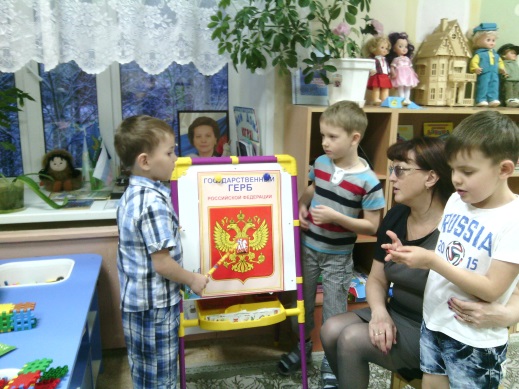 Воспитатель: А что вы видите еще? Дети: Корону. Воспитатель: А как вы думаете, что она обозначает? Корона обозначает, что в России главный царь. А что в лапах у орла? Это посох или жезл, а еще его называют скипетр. Это символ царской власти. В другой лапе у орла шар, его называют держава. Держава — значит могущество, то есть страна, в которой правит царь, могучая. А что-нибудь в этом гербе вам знакомо? Дети: Герб Москвы. Воспитатель: Да, в центре изображен герб Москвы. Воспитатель: У каждого государства обязательно есть свой гимн. Гимн — это торжественная песня. Его исполняют в самых торжественных случаях — во время праздников и других важных событиях. Когда спортсмены побеждают на соревнованиях, то поднимается флаг их Родины, и звучит гимн их страны. При исполнении гимна все обязательно встают, а мужчины снимают головные уборы. Слушание гимна России. О Родине писал В.Маяковский: «Слышишь песенку ручья — это Родина твоя! Слышишь голос соловья — это Родина твоя! Видишь звездочки Кремля — это Родина твоя! Дом, где живут твои друзья — это Родина твоя! Руки матери твоей, шум ветвей и звон дождей И в лесу смородина — это тоже Родина!» Сергей Есенин писал:Синее небо, цветная дуга Тихо степные бегут берега, Тянется дым, у малиновых сел 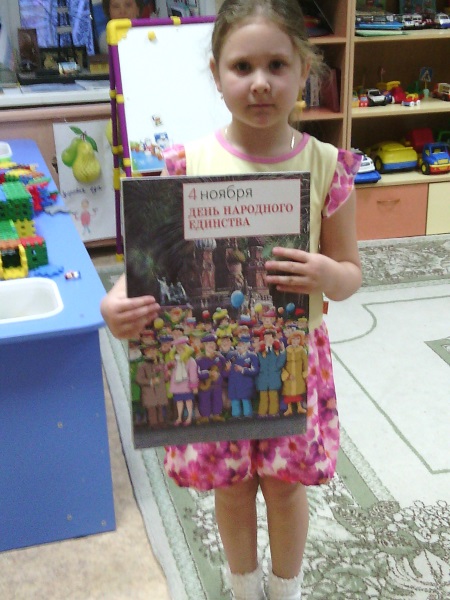 Свадьба ворон облегла частоколСнова я вижу знакомый обрыв С красною глиной и сучьями ив, Грезит над озером рыжий овес Пахнет ромашкой, и медом от ос. Одна у человека родная мать, одна у него и Родина. Крепко любит народ ее. Много сложил о ней пословиц и поговорок.Родина любимая, что мать родимая.Если дружба велика, будет Родина крепка.На чужой стороне, что соловей без песни. Жить — Родине служить.Для Родины своей ни сил, ни жизни не жалей.Родина — мать, умей за нее постоять. Среди просторов нашей большой страны есть край, где ты живешь, где твой родной дом, твоя родная земля. И где бы ты ни был, куда бы ни ездил, всегда будешь вспоминать свой родной уголок!

Рисование «Мы идем на праздник».Рефлексия. 
